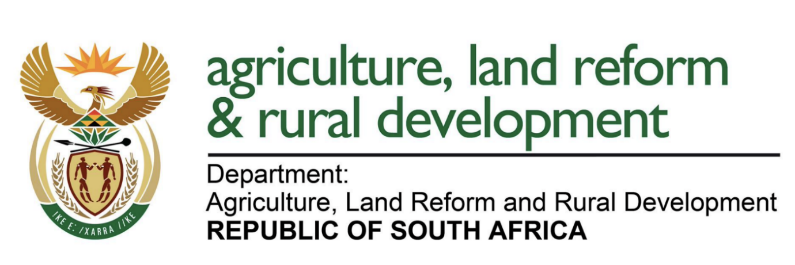 REPUBLIC OF SOUTH AFRICADEPARTMENT OF AGRICULTURE, LAND REFORM AND RURAL DEVELOPMENTFORM AAPPLICATION FOR RENEWAL OF REGISTRATION OF AGRICULTURAL REMEDIES 2024/2027FERTILIZERS, FARM FEEDS, AGRICULTURAL REMEDIES AND STOCK REMEDIES ACT, 1947 (ACT NO, 36 OF 1947)Please indicate in the table below each product that is to be renewed during the relevant renewal period. FEES PAYABLE:FOR OFFICIAL USE ONLYThis is to certify that the registration of the agricultural remedies listed on this form have been renewed and are valid until 31 May 2027.Name of the applicantAddress of the applicantRegistration number (L number)Registered tradename of agricultural remedyIndicate whether this remedy is considered a substance of concernIndicate whether new scientific evidence is available for vulnerable groupsIndicate whether any adverse reactions have been reported in the last 3 years of registrationIndicate whether any reports of harmful of unacceptable effects have been reported in the last 3 years of registrationIndicate whether the remedy is presently being marketed?Indicate whether marketing is pending / secretIndicate whether the remedy is not being marketed under its own labelRenewals (submitted before 31 May):R 6 468.00 x 1 = R 6 468.00 / productLate renewals (submitted between 1 June and 30 June):R 6 468.00 + R 4 515.00 =R 10 983.00 / productCheckedDateREGISTRAR: ACT NO. 36 OF 1947